Info over basisvorming lid TPE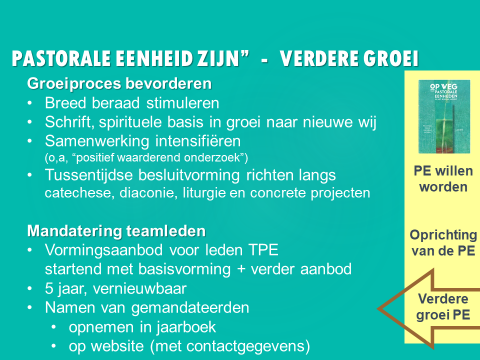 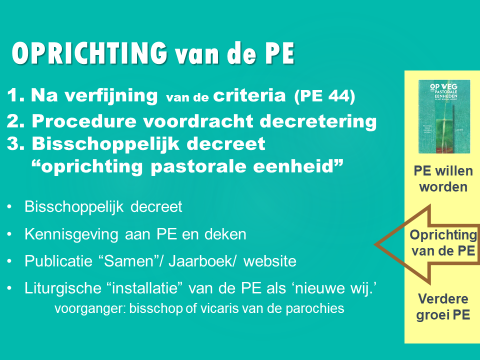 Inhoud van de 3avondenWe beginnen en eindigen elke avond met gebed. Immers, ons vertrek- en eindpunt is Jezus Christus. We onderbreken regelmatig het inhoudelijk werk met een reflectie over hoe wij als begeleiders van de avonden leiding geven. Mogelijk helpt het de toehoorders om na te denken over hun eigen leiderschap.  Data: 6, 20 febr en 5 ma telkens  van 19.30 tot 22.00uIn de loop van volgend werkjaar bijeenkomst 1Parochie => PE: Visieweg in ons bisdom (inleiding  + oefening)Kerk zijn, Kerk worden: Waartoe?  – inleiding + groepsgesprek + kort plenumHelicopterview over het bisdom: wie werkt daar waarvoor? bijeenkomst 2leiding geven Filmpje + vraag ter overweging + kort plenumZending, opdracht: Samenstelling, grootte, Rollen en verantwoordelijkheden De dienst van de leiding: herderschap en synodaliteit wat bedoelt onze Kerk daarmee?ons kerkvolk: sociaalwetenschappelijke kijk + gevolgen voor leiderschap en organisatie bijeenkomst 3 Een bijzondere vorm van samen gedragen leiderschap: vergaderen….Projectwerking(inleiding  + oefening)volgende stap (drie geloofsgesprekken + jaarlijkse (dekenale) denkdag)